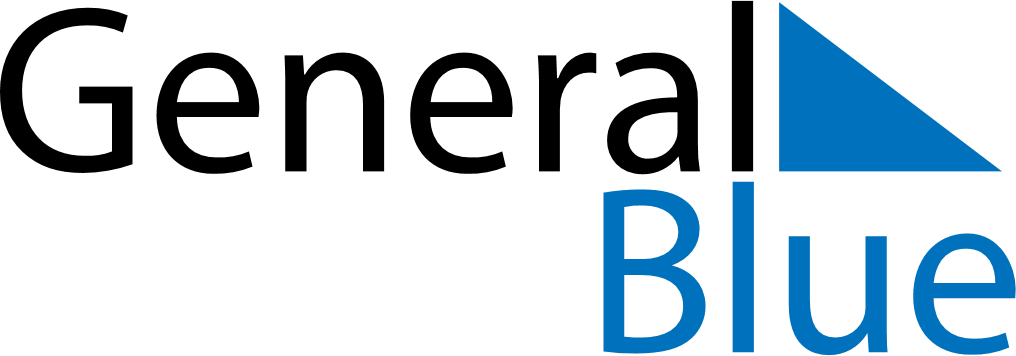 January 2025January 2025January 2025January 2025IcelandIcelandIcelandMondayTuesdayWednesdayThursdayFridaySaturdaySaturdaySunday123445New Year’s Day678910111112Epiphany13141516171818192021222324252526Bóndadagur2728293031